An duine sa tsochaí: Nótaí an MhúinteoraTá na ceachtanna bunaithe ar mhír bheag ina bhfuil múinteoir ag labhairt faoin mbrú a bhíonn ar dhaoine óga. Canúint Uladh atá ann. Tá na ceachtanna oiriúnach do rang a bhfuil caighdeán ard Gaeilge acu don Ardteistiméireacht, ach is féidir leat féin iad a láimhseáil ar bhealach a oireann don rang atá agat féin. Moltar An Modh Coinníollach ó Fócas ar Theanga a dhéanamh leis an aonad seo.Réamhphlé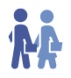 Iarr ar gach grúpa (de thriúr nó de cheathrar) na ceisteanna a phlé le chéile.Pléigh na ceisteanna mar rang iomlán ansin. Bíodh an foclóir seo a leanas ag na daltaí faoi dheireadh an cheachta:Fadhbanna andúile – fadhbanna ólacháin agus drugaíFadhbanna airgid – i bhfiacha, foriamh, iasacht bhainc, cúlú eacnamaíochta, Ciníochas DrochshláinteDaoine gan dídeanEaspa bia, airgid, teasa 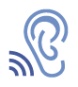 Éisteacht Léigh na ceisteanna don chleachtadh éisteachta leis an rang ar fad sula gcuireann tú an mhír ar siúl ionas go mbeidh a fhios acu cén freagraí a bheidh á lorg acu agus iad ag éisteacht. Más féidir, fág na ceisteanna thuas ar an scáileán fad is atá an mhír á seinm.Pléigh freagraí na gceisteanna leis an rang ar fad ag an deireadh. (Féach na freagraí)Iarphlé 1Cuir gach beirt ag obair le chéile chun míniú na bhfrásaí ar an sleamhnán a thomhas agus a mheaitseáil leis na pictiúir chuí (féach na freagraí). Faigh amach an raibh sé deacair dóibh buille faoi thuairim a thabhairt agus cén fáth. An bhfuil aon nath eile ar eolas chun cur síos a dhéanamh ar na teaghlaigh seo? Déan iarracht plé a chothú sa rang. Bí cinnte go bhfuil focail ar nós leas-deirfiúr, leas-deartháir, col ceathracha, páirtnéir, homaighnéasach, leispiach agus araile ag na daltaí.  Iarphlé 2Lig do na foghlaimeoirí an ceacht seo a dhéanamh i ngrúpaí de bheirt. Caithfidh siad cinneadh a dhéanamh an gcuirfeadh siad dlí i bhfeidhm sa tír nó nach gcuirfeadh.Iarr ar gach duine cuid A a dhéanamh ina aonar ar dtús agus abair leo go gcaithfidh siad a bheith ábalta cúis a thabhairt le haghaidh na gcinntí a rinne siad. Ansin abair le gach beirt a dtuairimí a chur i gcomparáid le chéile.Pléigh na tuairimí a bhí ag an rang ar fad agus scríobh aon fhoclóir úsáideach a tháinig aníos ar an gclár. Iarphlé 3Is féidir an ceacht seo a dhéanamh leis an rang ar fad.Téigh tríd an liosta de na frásaí ar an sleamhnán agus iarr ar fhoghlaimeoirí éagsúla a rá leat an bhfuil siad ag aontú nó ag easaontú?Scríobh frásaí eile atá ar eolas acu ar an gclár.Rólghníomhaíocht / RólannaLéigh tríd an scenario leis an rang ar fad agus bí cinnte go dtuigeann siad a bhfuil ar an sleamhnán.Mínigh dóibh go mbeidh siad ag obair i ngrúpaí de cheathrar agus go mbeidh ról difriúil ag gach duine den cheathrar.Léigh na rólanna ar an gcéad sleamhnán eile agus tabhair ról an duine do gach duine sna grúpaí ar fad. Mínigh do na daltaí go mbeidh siad in éadan nó ar son na n-athruithe ar fad atá le cur i bhfeidhm sa scoil ag brath ar an gcineál duine iad sa ról.  Níl tuairimí gach ról chomh neamhbhalbh sin. Mar shampla, Ról B – Ní deirtear nach duine mór faisin é ach is féidir a shamhlú b’fhéidir, nach mbeadh innealtóir meicniúil chomh tógtha sin le faisin nó le hEacnamaíocht Bhaile. É sin ráite áfach, is féidir le gach duine cur leis an ról atá aige.Tabhair tamall do gach duine i ngach grúpa machnamh a dhéanamh ar an ról atá aige agus ar na tauirimí atá acu agus tabhair go leor ama dóibh roimh ré ullmhú a dhéanamh a dtuairimí a chur in iúl.Abair le gach grúpa na pointí ar an sleamhnán Rólghníomhaíocht a phlé ansin agus cinneadh a dhéanamh. Beidh orthu teacht ar chomhréiteach.Iarr ar ghrúpa amháin an rólghníomhaíocht a dhéanamh os comhair an ranga. 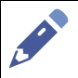 ScríobhLéigh na treoracha ar an sleamhnán agus iarr ar na daltaí tabhairt faoi na ceisteanna (féach na freagraí).Is féidir ceist 4 a thabhairt dóibh mar obair bhaile. Éisteacht Tá fuaim an r caol an-deacair ar fad agus an fhuaim sin ag dul i léig. I gcanúint Uladh ní fhuaimnítear an r ar chor ar bith. Teaghlach – teaghlaigh. Fuaimnítear an –aigh mar –aí i gcanúint Uladh.Dúshláin mhóra mar go gcríochnaíonn dúshlán ar chonsan caol san iolra. Iarphlé 1Teaghlach aontuismitheora – single parent familyTeaghlach sínte – extended familyLánúin chomhghnéis – same-sex couple Teaghlach cumaisc – blended familyTeaghlach núicléach – nuclear family  Scríobh Eaglais Chaitliceach Rómhánach – Caitliceach – CaitlicighEaglais Phreispitéireach in Éirinn – Preispitéireach – PreispitéirighEaglais Mheitidisteach in Éirinn – Meitidisteach – MeitidistighAnglacánachas (Eaglais na hÉireann) – Anglacánach – AnglacánaighHiondúchas – Hiondúch – Hiondúigh Ioslamachas – Moslamach – Moslamaigh An duine sa tsochaí – ScriptNoel Ó Gallchóir, Príomhoide				Pobalscoil Ghaoth DobhairAn t-aon rud eile a déarfainn fosta ná b’fhéidir teaghlaigh áirithe, go bhfeiceann tú níos mó agus níos mó nach bhfuil ach duine amháin sa bhaile ag tógáil, b’fhéidir teaghlaigh agus tá sin iontach crua. Agus sílim go bhfuil sé i bhfad níos fusa b’fhéidir teaghlach a thógáil sa bhaile nuair atá athair agus máthair ann. Agus sílim b’fhéidir go gcuireann sin b’fhéidir brú rud beag ar dhaoine óga fosta agus go mbíonn you know dúshláin mhóra roimh dhaoine, b’fhéidir nach bhfuil saol an bhaile chomh maith acu is atá ag daoine eile. Agus ansin beidh corrbhaile ann fosta b’fhéidir go bhfuil fadhbanna sa bhaile ag baint le hólachán agus le drugaí daoine fásta agus cuireann sin brú orthusan fosta. LeibhéalAn Ardteistiméireacht – Dúshlánach 	SpriocannaFeasacht agus tuiscint na ndaltaí a fhorbairt sa réimse– fadhbanna agus gnéithe den tsochaí. Stór focalGinearáltaStraitéisí Múinteoireachta MoltaFreagraí